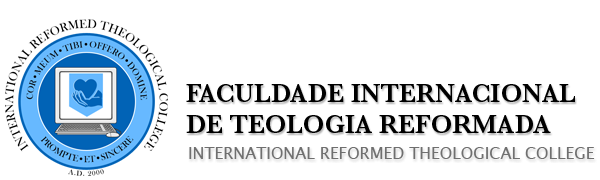 Disciplina: Introdução à EducaçãoProfessora: Andréa Lobato CoutoEstudante: Bessta Dombo MeneteTESTE 1Cosmo – mundo em grego + Visão. Em nossas aulas, estudamos várias definições para o termo cosmovisão. Cite dois exemplos de cosmovisões correntes em nossa sociedade. (5,0)R: Cosmovisão Feminista e Cosmovisão Naturalista.Agora responda como você conceituaria a cosmovisão cristã? (5,0)R: A cosmovisão cristã é a visão do mundo que possui a Bíblia como centro, entendendo-o na prespectiva da criação, queda, redenção e glorificação, ou seja, a cosmovisão cristã cogita que tudo vem de Deus e a vida gira em torno dEle. Ele é o criador e sustentador de todas as coisas, assim, as bases do viver familiar, na igreja, no trabalho, em relação a educação, tudo é submetido aos princípios das Escrituras, sendo Deus o principio e o fim de todas as coisas.   Na aula 1 vimos os pressupostos bíblico – reformados que devem dar suporte à nossa concepção de educação. Quais são eles? (5,0)R: Os pressupostos que devem dar suporte à nossa concepção de Educação são: a doutrina das Escrituras, a doutrina sobre a pessoa Deus, a doutrina sobre o ser humano e a Doutrina de Cristo. A educação faz parte do mandato cultural. Você concorda com esta afirmação? Justifique sua resposta. (4,0)R: Sim, concordo com essa afirmação, pois Deus ordena ao homem depois da criação que domine a terra e todas as coisas nela, para cumprir este mandamento, o homem deve estudar, investigar tudo de modo a aprender a usar com sabedoria cada recurso lhe dado. A educação é importante para o ser humano pois o leva a cuidar de sua família, e das coisas a sua volta e a cumprir com excelência aquilo que Deus estabeleceu para ele.Cite 2 versículos do A.T e 2 versículos do N. T. que mostram a importância da educação no contexto bíblico. (2,0).R: Antigo TestamentoDeuteronômio 6:6-7“Que todas estas palavras que hoje lhe ordeno estejam em seu coração. Ensine-as com persistência a seus filhos. Converse sobre elas quando estiver sentado em casa, quando estiver andando pelo caminho, quando se deitar e quando se levantar”.Provérbios 22:6“Instrua a criança segundo os objetivos que você tem para ela, e mesmo com o passar dos anos não se desviará deles”.Novo TestamementoEfésios 6:4“Pais, não irritem seus filhos; antes criem-nos segundo a instrução e o conselho do Senhor”.Atos 20:20Vocês sabem que não deixei de pregar-lhes nada que fosse proveitoso, mas ensinei-lhes tudo publicamente e de casa em casa.Utilizando os conhecimentos adquiridos em nossas aulas e nas leituras obrigatórias, explique como ocorreu o desenvolvimento da educação na Igreja Primitiva. (5,0)R: A educação na Igreja primitiva imitou a educação dos judeus, uma educação familiar, nas casas e em pequenos grupos. Não havia escolas, e os cristãos por vezes viviam fugitivos, assim a educação era feita no contexto da Igreja onde as famílias eram o núcleo e a formação era feita em relação aos ofícios (trabalho) e as sagradas Escrituras. Com o passar do tempo o ensino ganhou uma base mais pedagógica e religiosa, para que os alunos adquirissem conhecimentos bíblicos que eram considerados quesitos para o baptismo.  Descreva o surgimento das Universidades na Idade Média.(4,0)As universidades surgiram como produto da urbanização da sociedade na idade média. Depois de guerras e invasões, as cidades começaram a nascer e a concentrar um elevado número de pessoas. Essas cidades concentrava a vida social, académica e económica, assim, os professores e estudantes passaram a reunir-se em associações que agregavam diferentes áreas divididas em ofícios, que foram se tornando organizações e deram origem as universidades. “É algo triste ser um cristão na ceia, um gentio em nossas lojas e um demônio em nossos aposentos particulares”. Esta frase é de Stephen Charnock, um puritano, cite três princípios puritanos aplicados à educação. (5,0)R:O ensino das crianças deve começar cedo;Deve haver exemplo de vida prática, não apenas de palavras;Deve haver disciplina e ordem;Cite um princípio Cominiano que é usado na educação atual. (3,0)R: Um princípio Cominiano que é usado na educação atual é: O ensino deve se focar no ser humano como um todo, isto é, a sua formação deve ser integral, o individuo deve aprender a moral de modo a aplicar este ensino na sociedade e viver de forma honrosa. O professor Filipe Fontes em seu livro “Você educa como você adora” afirma que: “O modo como ensinamos é determinado por aquilo que somos, e o que somos, por aquele que adoramos.”. Qual é o texto bíblico que ele usa para embasar esta afirmação? Como aplicar esta afirmação a um professor universitário não teísta? (5,0)R: O texto usado para embasar esta afirmação é: Deuteronômio 6:4-9Somos fiéis a aquilo que amamos, amamos aquilo que adoramos. Assim, um professor teísta ensinará de acordo com aquilo que ele crê. Os pressupostos que regem sua vida devem determinar seu modo de educar. A persistência, a enfâse e determinado assunto, ordem de importância do que ensina, tudo será influenciado pelo que ele cré.  O que a epistemologia estuda? (2,0)R: A epistemologia é o estudo crítico do conhecimento humano e as suas formas. Ela abrange a formação do conhecimento, sua natureza, seus fundamentos lógicos, sua possibilidade, seus limites, suas fontes, seu valor e sua importância. Segundo o que você estudou na aula 10 e nas leituras obrigatórias, responda: (5,0)Para a epistemologia cristã, há possibilidade de conhecimento por parte dos homens?R: Para a epistemologia cristã, sim há possibilidade de conhecimento por parte dos homens, no entanto, um conhecimento parcial.Qual é a origem do conhecimento para os cristãos?R: Para os cristãos, a origem do conhecimento é DeusQual é a natureza do conhecimento para os cristãos?R: Para os cristão a natureza do conhecimento envolve a razão e os sentidos, ela é relacional.
Para os cristãos, quais os critérios que validam o conhecimento?R: Para os cristãos, aquilo que deve validar o conhecimento é a adequação desde a verdade bíblica.   